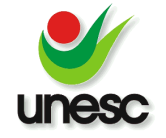 Universidade do Extremo Sul CatarinenseComissão de Ética no Uso de AnimaisCADASTRO DE LOCAIS AUTORIZADOS PARA MANIPULAÇÃO DE ANIMAISNúmero de Cadastro (CEUA):Laboratóorio/sala de aula/biotério:Endereço:Instituição:Unidade Acadêmica:Professor(es) Responsável(eis):Telefone:Espécies/nomes vulgares dos animais utilizados:Breve descrição das instalações: